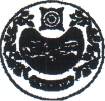 СОВЕТ ДЕПУТАТОВ ЧАРКОВСКОГО СЕЛЬСОВЕТА УСТЬ-АБАКАНСКОГО РАЙОНА РЕСПУБЛИКИ ХАКАСИЯРЕШЕНИЕ18.08.2023                                               аал Чарков    			        №  87/4Об утверждении правил содержания муниципальных кладбищРуководствуясь ст. 16  Федерального закона от 06.10.2003 N 131-ФЗ "Об общих принципах организации местного самоуправления в Российской Федерации", Федеральным законом  от 12.01.1996 N 8-ФЗ "О погребении и похоронном деле", ст.9 Устава муниципального образования Чарковский сельсовет, Совет депутатов Чарковского сельсовета Усть-Абаканского района Республики ХакасияРЕШИЛ:1. Утвердить прилагаемые Правила содержания муниципальных кладбищ.2. Настоящее решение вступает в силу после его официального опубликования (обнародования).Глава Чарковского  сельсовета 	                                               Усть-Абаканского района Республики Хакасия			А.А. АлексеенкоПриложениек решению Совета депутатов муниципального образования Чарковский сельсовет от 18.08.2023 №  87/4ПРАВИЛАСОДЕРЖАНИЯ МУНИЦИПАЛЬНЫХ КЛАДБИЩ 1. Общие положения1.1. Настоящие Правила содержания муниципальных кладбищ разработаны в соответствии с Конституцией	 Российской Федерации, Гражданским кодексом Российской Федерации, Федеральным законом от 12.01.1996 N 8-ФЗ "О погребении и похоронном деле", Федеральным законом от 06.10.2003 N 131-ФЗ "Об общих принципах организации местного самоуправления в Российской Федерации", Постановлением  Главного государственного санитарного врача РФ от 28.01.2021 N 3 "Об утверждении санитарных правил и норм СанПиН 2.1.3684-21 "Санитарно-эпидемиологические требования к содержанию территорий городских и сельских поселений, к водным объектам, питьевой воде и питьевому водоснабжению, атмосферному воздуху, почвам, жилым помещениям, эксплуатации производственных, общественных помещений, организации и проведению санитарно-противоэпидемических (профилактических) мероприятий".1.2. Муниципальные кладбища Чарковского сельсовета являются общественными кладбищами. 1.3. Граждане самостоятельно организовывают погребение с обязательной регистрацией места захоронения в администрации Чарковского сельсовета.1.4. Работы по содержанию, благоустройству и реконструкции кладбища осуществляет администрация Чарковского сельсовета.1.5. Земельный участок для погребения умершего отводится бесплатно по установленным нормам. В пределах отведенного земельного участка после погребения могут устанавливаться надмогильные сооружения с утвержденными размерами в порядке, определенном настоящими Правилами.1.6. Создание мест погребения (кладбищ) и их закрытие осуществляется органами местного самоуправления в соответствии с действующим законодательством Российской Федерации.1.7. На территории кладбища должны быть установлены контейнеры для сбора мусора на специально оборудованных и огороженных площадках с твердым покрытием. Вывоз мусора производится по мере накопления.2. Порядок захоронения и эксгумации останков2.1. Погребение умершего производится в соответствии с обычаями и традициями, не противоречащими санитарным и иным требованиям, по предъявлении свидетельства о смерти.2.2. Отвод участка земли для погребения умершего, осуществление регистрации захоронений, выдача справки о захоронении оформляются в Администрации Чарковского  сельсовета.2.3. Погребение урн с прахом в землю на родственных участках производится по заявлению граждан (организаций) независимо от срока предыдущего погребения.Погребение урн с прахом производится при предъявлении свидетельства о смерти и справки о кремации.2.4. Размер предоставляемого участка земли на территориях муниципальных кладбищ для погребения умершего составляет:1) для погребения одного тела в гробу с учетом погребения умершего супруга или близкого родственника: длина - 2,4 метра, ширина - 2,4 метра;2) для погребения одного тела в гробу для захоронения лиц, указанных в пунктах 1 и  2 статьи 12  Федерального закона от 12.01.1996 N 8-ФЗ "О погребении и похоронном деле": длина - 2,4 метра, ширина - 1,2 метра.Расстояние для прохода между участками, предоставляемыми для погребения, составляет не более 0,5 метра.2.5. Погребение умершего в родственную могилу на всех кладбищах допускается в пределах имеющегося участка по истечении 15 лет с момента предыдущего погребения при подаче письменного заявления граждан (организаций), на которых зарегистрировано захоронение.2.6. В случае отсутствия архивных документов на захоронение погребение в могилы или на свободные места в оградах производится на основании письменных заявлений близких родственников (степень их родства должна быть подтверждена соответствующими документами) при предъявлении гражданами документов, подтверждающих наличие захоронения на этом кладбище.2.7. При погребении умершего на каждом могильном холме или надмогильном сооружении устанавливается табличка с указанием фамилии, имени, отчества умершего, даты смерти.2.8. Каждое захоронение регистрируется в Администрации Чарковского сельсовета в книге регистрации захоронений по форме в соответствии с приложением 1 с указанием наименования кладбища, могилы и т.д.2.9. Лица, осуществляющие организацию погребения, представляют в уполномоченный орган:заявление по установленной форме (приложение 2).;копия свидетельства о смерти умершего (с приложением подлинника для сверки);копия паспорта заявителя (с приложением подлинника для сверки);Гражданам, произведшим погребение умершего, выдается справка о месте захоронения по установленной форме (приложение 3).2.10. Эксгумация останков умерших производится в соответствии с действующим законодательством.3. Установка надмогильных сооружений3.1. Все работы на кладбищах, связанные с установкой (заменой) надмогильных сооружений (памятников, оград, цветников, цоколей и др.), должны производиться в строгом соответствии с настоящими Правилами.3.2. Надмогильные сооружения (памятники, ограды, цветники, цоколи и др.) на захоронении устанавливаются в пределах отведенного земельного участка.3.3. Устанавливаемые на участках захоронений надмогильные сооружения не должны превышать по высоте 2,7 метра.3.4. В границах участка земли, предоставленного для погребения, разрешается установка оград (уголков) высотой не более 1 м. Установление ограды производится таким образом, чтобы не преграждался свободный доступ к другим могилам или проходам по территории кладбища.Положения настоящего пункта не распространяется на ранее установленные ограды.3.5. Надмогильные сооружения (памятники, ограды, цветники, цоколи и др.), установленные гражданами (организациями) в соответствии с требованиями настоящего порядка, являются их собственностью.3.6. Установка памятников, стел, мемориальных досок, других памятных знаков и надмогильных сооружений не на месте захоронения запрещается.3.7. Установка надмогильных сооружений с надписями или нанесение на имеющиеся надмогильные сооружения надписей, не отражающих сведений о действительно погребенных в данном месте умерших, запрещается.4. Обязанности специализированной службы по вопросам похоронного дела4.1. На специализированную службу по вопросам похоронного дела возлагаются обязанности:1) по оказанию гарантированного перечня услуг по погребению в случаях, установленных Федеральным законом от 12.01.1996 № 8-ФЗ "О погребении и похоронном деле";2) по осуществлению иных полномочий в соответствии с законодательством Российской Федерации 5. Содержание могил, надмогильных сооружений5.1. Граждане, совершившие погребение, обязаны содержать надмогильные сооружения и зеленые насаждения (оформленный могильный холм, памятник, цоколь, цветник, необходимые сведения о захоронении) в надлежащем состоянии собственными силами.5.2. В случае установления историко-культурной ценности бесхозяйного захоронения администрация Чарковского сельсовета обязана обеспечить его сохранность в соответствии с законодательством об охране и использовании памятников истории и культуры.6. Правила посещения кладбищ	6.1. Погребение умерших на кладбищах производится ежедневно.6.2. На территории кладбищ посетители должны соблюдать общественный порядок и тишину.	6.3. Посетители кладбища имеют право:- устанавливать памятники в соответствии с требованиями к оформлению участка захоронения;- сажать цветы на захоронении;- беспрепятственно проезжать на территорию кладбища в случаях установки (замены) надмогильных сооружений (памятники, стелы, ограды и т.п.).6.4. На территории кладбища посетителям запрещается:- портить памятники, оборудование кладбища, засорять территорию;- ломать насаждения, рвать цветы;- пасти домашних животных, ловить птиц;- разводить костры, добывать песок и глину, резать дерн;- производить копку ям для добывания грунта, оставлять запасы строительных и других материалов;- оставлять демонтированные надмогильные сооружения при их замене или осуществлении благоустройства на месте захоронения;6.5. Виновные в надругательстве либо уничтожении, повреждении или осквернении мест захоронения, надмогильных сооружений или кладбищенских зданий, предназначенных для церемоний в связи с погребением умерших или их поминовением, привлекаются к уголовной ответственности.6.6. Деятельность лиц по установке, замене надмогильных сооружений и т.д. на территории кладбищ осуществляется в соответствии с требованиями настоящих Правил.7. Правила движения транспортных средств по территории кладбища7.1. Запрещается проезд по территории кладбища посторонних транспортных и иных средств.7.2. Катафальное транспортное средство, а также сопровождающий его транспорт, образующие похоронную процессию, имеют право беспрепятственного бесплатного проезда на территорию кладбища.Приложение 1к Правилам содержаниямуниципальных кладбищАдминистрация  Чарковского  сельсоветаКНИГА РЕГИСТРАЦИИ ЗАХОРОНЕНИЙПриложение  2к Правилам содержаниямуниципальных кладбищГлаве  _______________  сельсовета_______________________________от______________________________ФИОАдрес___________________________________________________________________________________________Документ, удостоверяющий личностьКонтактный тел._______________ЗЯАВЛЕНИЕо новом (родственном) захоронении на муниципальном кладбищеПрошу разрешить похоронить моего родственника _______________________________________________________________________(ФИО полностью)умершего (умершая) «___» ________ 20____г. свидетельство о смерти № _____________  от «___»__________20___г. выдано____________________________________________ _______________________________________________________________________на кладбище ________________________________________ рядом с могилой моего(наименование кладбища)(моей) отца (матери и т.д.)_____________________________________________________ (ФИО полностью)_______________________________________________________________________ умершего (ей) ______________________________ выдано ЗАГС ____________________ _______________________________________________________________________дата захоронения «____» _________ 20___г.Другие родственники по захоронению___________________________________________ ______________________________________________________________________(ФИО умершего – кого захоронят)к _______________________________________________________________________(ФИО умершего к кому хоронят)претензий не имеют. В случае возникновения претензий со стороны родственников.	Сведения, указанные в заявлении о родственных отношениях подтверждаю. Об ответственности, предусмотренной законодательством Российской Федерации за предоставление недостоверных сведений предупрежден.					                                    Дата. Подпись.Расшифровка.Приложение  3к Правилам содержаниямуниципальных кладбищСПРАВКАо месте захороненияСправка выдана гр. (гр-ке)________________________________________________, проживающему(ей) _______________________________________________________,о регистрации  захоронения _________________________________________________,умершего(ей) "____" __________ 20___ г. в _________________________________, проживавшего ранее_______________________________________________________________________________________________________________________________, захороненного на кладбище __________________________ "___" _________ 20__ г.Подпись ответственного лица ________________________________________________М.П.Дата, номер внесения записиФамилия, имя, отчество умершегоВозраст умершегоДата смертиНомер свидетельства о смерти из ЗАГСаКаким ЗАГСом выдано свидетельствоДата погребенияНаименование кладбищаФамилия, имя, отчество лица, ответственного за захоронения123456789